Fill in the blank spaces with other words than said! Once you have done that make sure you have read the sentence and that it makes sense.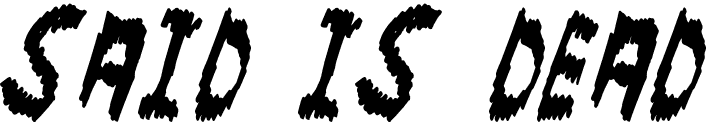 “Where is your homework?” ____________ the teacher.“Go to bed!” __________mum.“Ouch, my leg hurts!" ____________ Julie."That swing is very dangerous," ___________ the man."Hooray!" ______________ the children."Come here this minute," ______________ Bill's mum.“Ha ha, that was really funny,’ ____________ Tom.‘Shhh, be quiet in the library,’ __________ the librarian. whisperedorderedcheeredaskedcriedlaughedshoutedwarned